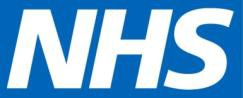 Attachment 12North East Lincolnshire CCG On behalf of North East Lincolnshire CTPOBJECT OF REPORTTo provide a summary of the key areas of financial performance in 2012/13 for the CCG delegated budget and to brief the Governing body on the PCT Baseline exercise that is currently being undertaken which will be used to inform the CCG’s allocationSTRATEGYTo support the achievement of a sustainable care systemRECOMMENDATIONS (R) AND ACTIONS (A) FOR AGREEMENTThe Governing body is asked to: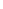 Note the 2012/13 financial position.Note the PCT Baseline exercise that is currently being undertaken which will be used to inform the CCG’s allocationAgreed?Report to:NEL Governing BodyPresented by:Cathy KennedyDate of Meeting:12 July 2012Subject:CCG Governing Body Financial ReportStatus:Agenda Section:OPEN	CLOSEDSTRATEGY	COMMISSIONINGOPERATIONAL ISSUESIMPLICATIONSKey Performance IndicatorsAt this early stage in the year the CCG has no material financial variances to report. As at 31st May we are forecasting a £1.4m surplus (see table below )DETAILED FINANCE REPORT - SCENARIOSIMPLICATIONSKey Performance IndicatorsAt this early stage in the year the CCG has no material financial variances to report. As at 31st May we are forecasting a £1.4m surplus (see table below )DETAILED FINANCE REPORT - SCENARIOSIMPLICATIONSKey Performance IndicatorsAt this early stage in the year the CCG has no material financial variances to report. As at 31st May we are forecasting a £1.4m surplus (see table below )DETAILED FINANCE REPORT - SCENARIOSIMPLICATIONSKey Performance IndicatorsAt this early stage in the year the CCG has no material financial variances to report. As at 31st May we are forecasting a £1.4m surplus (see table below )DETAILED FINANCE REPORT - SCENARIOSIMPLICATIONSKey Performance IndicatorsAt this early stage in the year the CCG has no material financial variances to report. As at 31st May we are forecasting a £1.4m surplus (see table below )DETAILED FINANCE REPORT - SCENARIOSIMPLICATIONSKey Performance IndicatorsAt this early stage in the year the CCG has no material financial variances to report. As at 31st May we are forecasting a £1.4m surplus (see table below )DETAILED FINANCE REPORT - SCENARIOSRisk (variance from current budget) / £000sBestScenarioLikelyScenarioWorstScenarioNorthern Lincolnshire & Goole NHS Foundation Trust	0	0	0Other Healthcare Contracts	0	447	947Medical beds pilot £350kPotential overtrade on HEY contract £500kContinuing  Care	(250)	0	250Northern Lincolnshire & Goole NHS Foundation Trust	0	0	0Other Healthcare Contracts	0	447	947Medical beds pilot £350kPotential overtrade on HEY contract £500kContinuing  Care	(250)	0	250Northern Lincolnshire & Goole NHS Foundation Trust	0	0	0Other Healthcare Contracts	0	447	947Medical beds pilot £350kPotential overtrade on HEY contract £500kContinuing  Care	(250)	0	250Northern Lincolnshire & Goole NHS Foundation Trust	0	0	0Other Healthcare Contracts	0	447	947Medical beds pilot £350kPotential overtrade on HEY contract £500kContinuing  Care	(250)	0	250Adult Social Care	(500)	0	500Prescribing	(250)	0	250Total Potential Risk	(1,000)	447	1,947Potential release of contingency	0	(447)	(1,947)(Unaddressed Risk) / Additional Savings Requirement	0	0	0CONTINGENCY FUNDINGThe  CCG  has  £2.2m  contingency  which  will  be  used  non-recurrently  for  managing  any  one  off risks/pressures that arise in year, however at this early stage in the year it is 100% unallocatedPCT BASELINE EXERCISEThis  exercise  involves  the  collection  and  analysis  of  PCT  Revenue  Resource  Limits  for  the  new commissioning architecture. The forms involve the analysis of the 2011/12 audited accounts and the2012/13 plan across the new commissioning architecture. The initial submission is 11th  July and will require  CCG  Accountable  Officer  sign  off.  Initial  indication  are  that  the  figures  have  not  changedsignificantly from those reported previously which in summary were. A verbal update will be given at themeeting.CONTINGENCY FUNDINGThe  CCG  has  £2.2m  contingency  which  will  be  used  non-recurrently  for  managing  any  one  off risks/pressures that arise in year, however at this early stage in the year it is 100% unallocatedPCT BASELINE EXERCISEThis  exercise  involves  the  collection  and  analysis  of  PCT  Revenue  Resource  Limits  for  the  new commissioning architecture. The forms involve the analysis of the 2011/12 audited accounts and the2012/13 plan across the new commissioning architecture. The initial submission is 11th  July and will require  CCG  Accountable  Officer  sign  off.  Initial  indication  are  that  the  figures  have  not  changedsignificantly from those reported previously which in summary were. A verbal update will be given at themeeting.CONTINGENCY FUNDINGThe  CCG  has  £2.2m  contingency  which  will  be  used  non-recurrently  for  managing  any  one  off risks/pressures that arise in year, however at this early stage in the year it is 100% unallocatedPCT BASELINE EXERCISEThis  exercise  involves  the  collection  and  analysis  of  PCT  Revenue  Resource  Limits  for  the  new commissioning architecture. The forms involve the analysis of the 2011/12 audited accounts and the2012/13 plan across the new commissioning architecture. The initial submission is 11th  July and will require  CCG  Accountable  Officer  sign  off.  Initial  indication  are  that  the  figures  have  not  changedsignificantly from those reported previously which in summary were. A verbal update will be given at themeeting.Yes/NoCommentsDoes the document take account of and meet the requirements of the following:i)Mental Capacity Actn/aii)CCG Equality Impact Assessmentn/aiii)Human Rights Act 1998n/aiv)Health and Safety at Work Act 1974n/av)Freedom of Information Act 2000 / DataProtection Act 1998Yesvi)Civil Contingencies Act 2004n/aYes/Noiv)Does the report have regard of the principles and values of the NHS Constitution?Yes